www.bloodsource.org/drives and enter mobile location code T121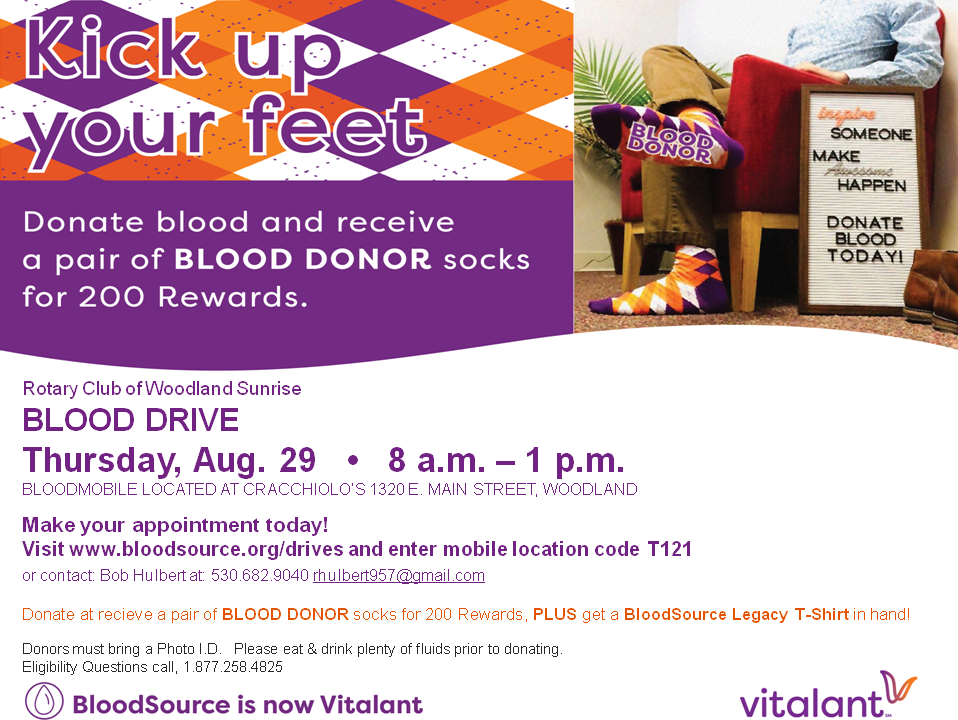 